НАКАЗПО ГАННІВСЬКІЙ ЗАГАЛЬНООСВІТНІЙ ШКОЛІ І-ІІІ СТУПЕНІВПЕТРІВСЬКОЇ РАЙОННОЇ РАДИ КІРОВОГРАДСЬКОЇ ОБЛАСТІвід 28 січня 2019 року                                                                                               № 29с. ГаннівкаПро проходження практикистудентки Центральноукраїнськогодержавного педагогічного університету Костючик Юлії ВікторівниНа підставі Положення про проведення практики студентів вищих навчальних закладів України, затвердженого наказом Міністерства освіти України від 08.04.1993 № 93 «Про затвердження Положення про проведення практики студентів вищих навчальних закладів України» із змінами, внесеними згідно наказу Міністерства освіти України від 20.12.1994НАКАЗУЮ:Прийняти КОСТЮЧИК Олію Вікторівну студента 4 курсу природничо-географічного факультету на педагогічну практику з 04.02.2019 по 15.03.2019 року у Володимирівську загальноосвітню школу І-ІІ ступенів, філію Ганнівської загальноосвітньої школи І-ІІІ ступенів.Призначити керівником практики вчителя географії Володимирівської загальноосвітньої школи І-ІІ ступенів, філії Ганнівської загальноосвітньої школи І-ІІІ ступенів – ЛЯХОВИЧ Ірина Богданівна.Заступнику завідувача з навчально-виховної роботи Володимирівської загальноосвітньої школи І-ІІ ступенів, філії Ганнівської загальноосвітньої школи І-ІІІ ступенів ПОГОРЄЛІЙ Т.М.:створити необхідні умови для виконання студентом програми практики, не допускати використання їх на посадах та роботах, що не відповідають програмі практики та майбутній спеціальності;забезпечити умови безпечної роботи на робочому місці. провести обов’язкові інструктажі з охорони праці: ввідний та на робочому місці;надати студентові-практиканту можливість користуватись кабінетами, бібліотекою, технічною та іншою документацією, необхідною для виконання програми практики;забезпечити облік виходів на роботу студента-практиканта. Про всі порушення трудової дисципліни, внутрішнього розпорядку та про інші порушення повідомляти в Центральноукраїнський державний педагогічний університет.Після закінчення практики дати характеристику на студента-практиканта, в котрій відобразити якості підготовленого ним звіту.Відповідальні: ЛЯХОВИЧ І.Б, ПОГОРЄЛА Т.М.Контроль за виконанням даного наказу покласти на завідувача Володимирівської загальноосвітньої школи І-ІІ ступенів, філії Ганнівської загальноосвітньої школи І-ІІІ ступенів МІЩЕНКО М.І.Директор школи                                                                                         О.КанівецьЗ наказом ознайомлені:                                                                           М. Міщенко                                                                                                                     Т.Погорєла                                                                                                                    І.Ляхович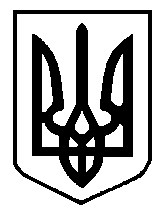 